MESKALINMötesprotokoll/dagordning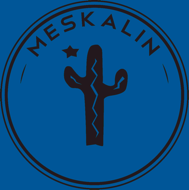 Datum: 31/10 - 2017Plats: Kalmar NyckelNärvarande: Annie Pettersson, Michaela Ricklund, Emmy Eliasson, Josefine Nilsson, Sebastian Strandberg, Ebba Svanberg, Felix Petersson, Isabelle Holmér§1 Mötets öppnandeEbba förklarade mötet öppnat.§2 Fastställande av dagordningMötet beslutade att fastställa den föreslagna dagordningen.§3 Val av mötesordförandeMötet föreslog och godkände Ebba som mötets ordförande.§4 Val av mötessekreterareMötet föreslog och godkände Annie som mötets sekreterare.§5 Val av justerareMötet föreslog och godkände Josefine som justerare.§6 FyllnadsvalVi måste ha fyllnadsval, det finns inte någon protokollförd valberedning. Vi har nu ingen ordförande, vice ordförande eller valberedning. Ebba föreslår att någon i styrelsen går in på två poster de sista månaderna då det är okej enligt stadgarna.Alla i styrelsen ska tänka över vilka roller. Kommer endast vara spontanansökningar på mötet.Styrelsen beslutar om fyllnadsval onsdagen den 15/11 18.00. Måste utlysas idag!§7 ÖvrigtMeddela Harrys om byte av kontaktperson då Hannes inte är ordförande längre. Vi behöver fler ambassadörer för Harry’s då det står i vårt avtal. Vi måste gå ut med fördelarna våra medlemmar har i och med vårt avtal. Michaela och Emmy tar kontoret imorgon.Pengar till Kaktusgalan diskuteras på nästa styrelsemöte. Julia Björknert har avgått på Drivhuset. Sebastian ska träffa hennes efterträdare nästa vecka. §8 Nästa möteNästa möte infaller den 13/11  kl. 17:00 på Kalmar Nyckel.§9 Mötet avslutasEbba förklarade mötet avslutat.